維持管理業務の魅力向上に向けて　　１）積極的な情報発信、PRについて・府民にとって、都市基盤施設は、日々の生活の中で、当たり前のように使われ、身近なサービースとして、中々実感されない、また、その都市基盤施設の日々の維持管理を着実に実施することにより、安全かつ良好に保たれていることも府民にとっては見えにくい、そのため、府民に対し、都市基盤施設の長寿命化の意義・重要性を伝えるとともに長寿命化に関する大阪府の取り組みを紹介し、府民の理解・信頼・共感を醸成することが重要である。その一つの方策として、長寿命化に関してわかりやすいリーフレット等を作成し情報発信するとともに、そのリーフレットは、定期的に更新するなど持続可能なものとすることが望ましい。また、情報発信の手法は、産官学民の様々なネットーワークを活用する。2）魅力向上に向けて　　　　　・普段は、近寄れない地下河川、下水道、水門、大規模な橋梁など都市基盤施設を抽出し、その施設を体感、体験してもらうなど一般の人々に都市基盤施設に対する重要性や親近感などを抱いてもらうことを目的に産官学民との連携のもと都市基盤施設の体験ツアーを実施するなど魅力を発信することも有効である。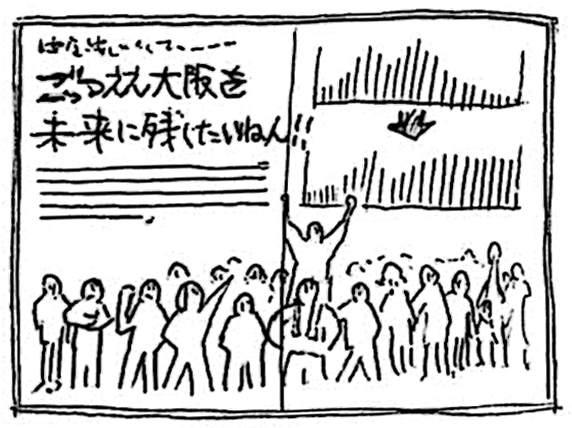 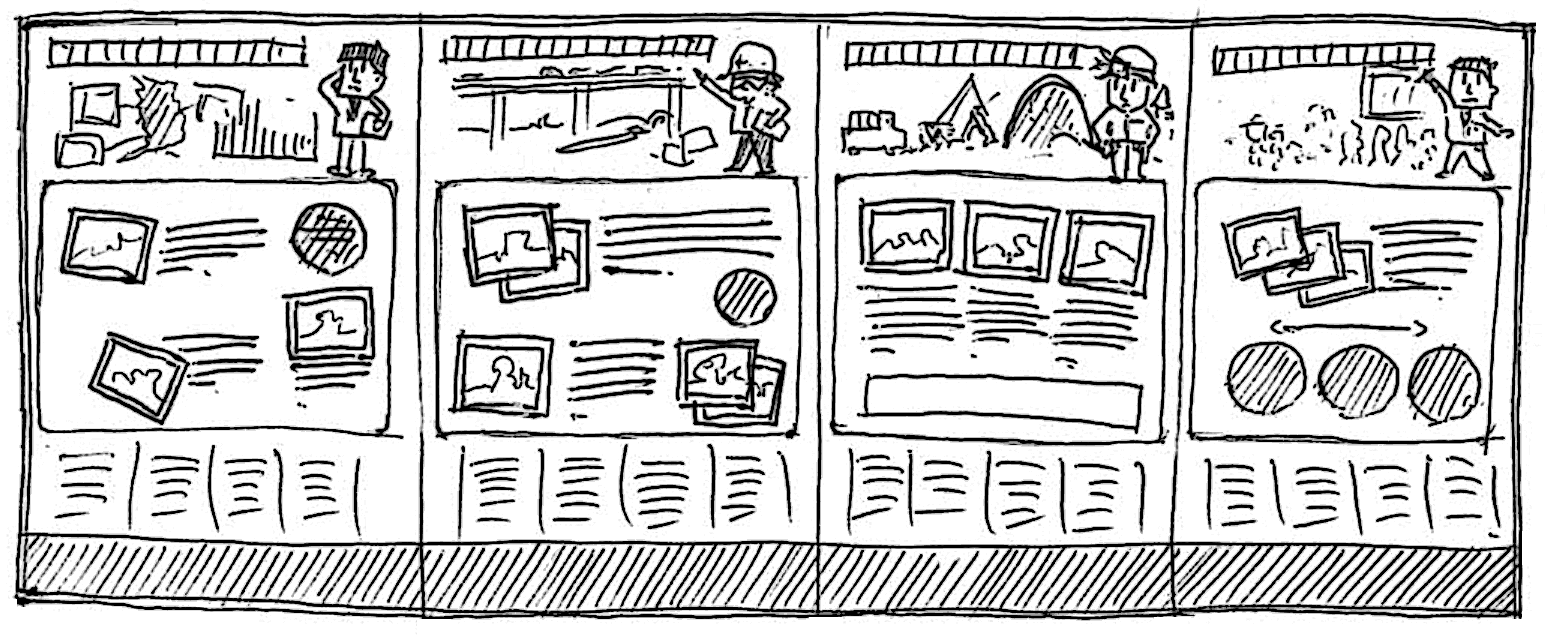 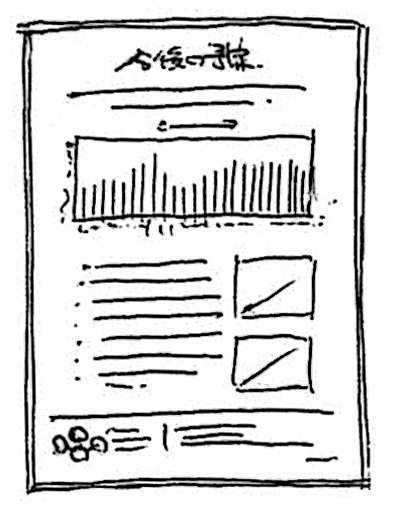 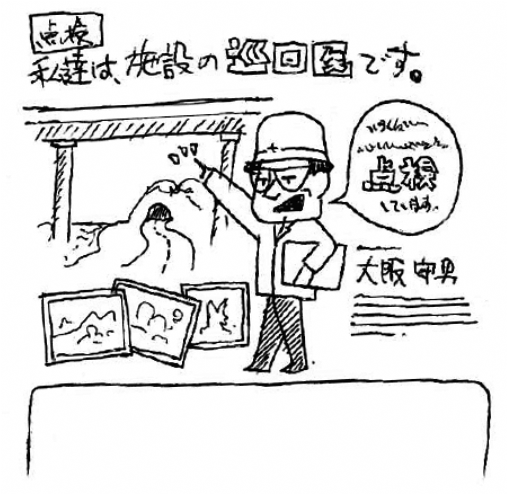 ◇地下河川：普段見えない都市基盤施設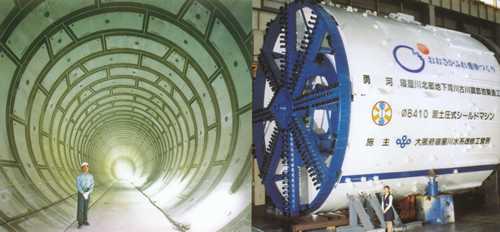 ◇水　門：普段近寄れない都市基盤施設　　　◇橋梁補修：普段たちよれない現場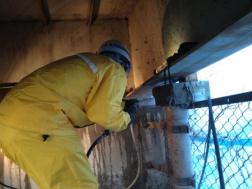 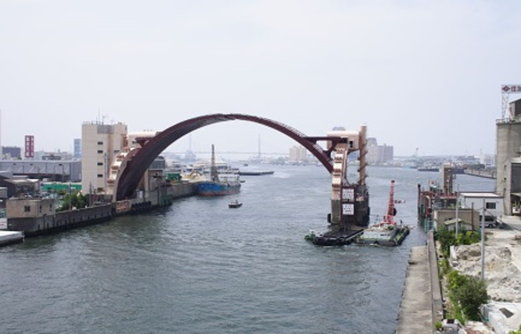 ◇工事中の橋梁：普段立ち入れない工事現場、工事中の橋にペインティング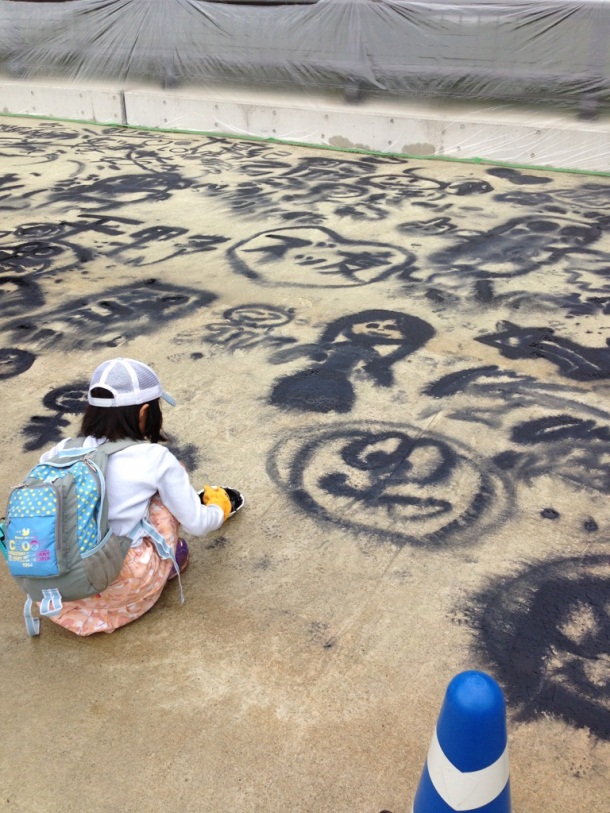 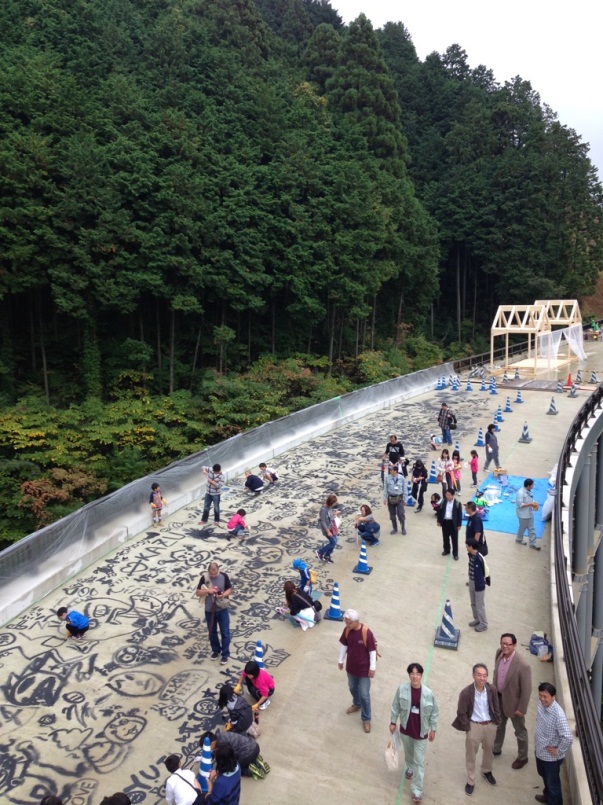 